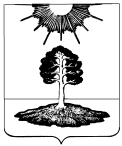 ДУМА закрытого административно-территориальногообразования Солнечный Тверской областиПЯТЫЙ СОЗЫВРЕШЕНИЕОб утверждении Положения о составе, порядке подготовкигенерального плана ЗАТО Солнечный Тверской области,порядке подготовки изменений и внесение их в генеральныйплан ЗАТО Солнечный Тверской области, порядке  подготовкиплана реализации генерального плана ЗАТО Солнечный Тверской областиВ целях реализации полномочий органов местного самоуправления в регулировании отношений, связанных с подготовкой генерального плана ЗАТО Солнечный Тверской области, подготовкой изменений и внесения их в генеральный план ЗАТО Солнечный, а также подготовкой планов реализации генерального плана ЗАТО Солнечный, на основании Федерального закона от 06.10.2003 № 131-ФЗ «Об общих принципах организации местного самоуправления в Российской Федерации», части 2 статьи 18 Градостроительного кодекса Российской Федерации, Устава ЗАТО Солнечный Тверской области, Дума закрытого административно-территориального образования Солнечный Тверской областиРЕШИЛА:Утвердить Положение о составе, порядке подготовки генерального плана ЗАТО Солнечный Тверской области, порядке подготовки изменений и внесение их в генеральный план ЗАТО Солнечный Тверской области, порядке  подготовки плана реализации генерального плана ЗАТО Солнечный Тверской области» (приложение).Опубликовать настоящее решение в газете «Городомля на Селигере» и разместить на официальном сайте администрации ЗАТО Солнечный.Приложение   к Решению Думы ЗАТО Солнечный№  73-5  от 29.11.2017 г.ПОЛОЖЕНИЕо составе, порядке подготовки генерального плана ЗАТО Солнечный Тверской области, порядке подготовки изменений и внесение их в генеральный план ЗАТО Солнечный Тверской области, порядке  подготовки плана реализации генерального плана ЗАТО Солнечный Тверской области1.Общие положения. 	1.1. Настоящее Положение о составе, порядке подготовки генерального плана ЗАТО Солнечный Тверской области (далее - ЗАТО Солнечный), порядке подготовки изменений и внесения их в генеральный план ЗАТО Солнечный, а также о составе и порядке подготовки планов реализации генерального плана ЗАТО Солнечный (далее - Положение) разработано в соответствии с Градостроительным кодексом Российской Федерации, Федеральным законом от 06.10.2003 № 131-ФЗ «Об общих принципах организации местного самоуправления в Российской Федерации», Приказом Министерства регионального развития Российской Федерации от 26.05.2011 № 244 «Об утверждении Методических рекомендаций по разработке проектов генеральных планов поселений и городских округов», Законом Тверской области от 24.07.2012 № 77-ЗО «О градостроительной деятельности на территории Тверской области», Уставом ЗАТО Солнечный.1.2. Настоящее Положение определяет состав, порядок подготовки генерального плана ЗАТО Солнечный, в том числе внесение изменений в генеральный план, состав и содержание материалов по его обоснованию, устанавливает общие требования к составу и порядку подготовки плана реализации генерального плана ЗАТО Солнечный Тверской области, а также регулирует отношения, возникающие при его разработке и утверждении.1.3. Целью разработки генерального плана является обеспечение устойчивого развития территории ЗАТО Солнечный и создание благоприятной среды жизнедеятельности на основе сбалансированного учета природных, экологических, экономических, социальных и иных фактов, регулирования и стимулирования инвестиционной деятельности, согласование общественных интересов, интересов органов местного самоуправления в сфере осуществления градостроительной деятельности в пределах подведомственных территорий, а также интересов Российской Федерации и Тверской области, установление требований и ограничений по использованию подведомственных территорий для осуществления градостроительной деятельности.1.4. Подготовка генерального плана ЗАТО Солнечный осуществляется применительно к территории ЗАТО Солнечный.1.5. Подготовка проекта генерального плана ЗАТО Солнечный осуществляется на основании плана и программы социально – экономического развития ЗАТО Солнечный с учётом программ, реализуемых за счёт средств федерального, областного и местного бюджетов, решений администрации ЗАТО Солнечный, инвестиционных программ организаций коммунального комплекса, сведений, содержащихся в федеральной государственной информационной  системе  территориального  планирования   (далее также – информационная   система  территориального  планирования), региональных  и местных  нормативов  градостроительного  проектирования,  результатов  публичных  слушаний по  проекту  генерального  плана, а  также  с  учётом    предложений   заинтересованных  лиц.1.6. Целями настоящего Положения о составе, порядке  подготовки плана реализации генерального плана  ЗАТО Солнечный Тверской области являются:1) исполнение положений Градостроительного кодекса Российской Федерации;2) реализация генерального плана ЗАТО Солнечный Тверской области;3) формирование муниципальной правовой базы по вопросам  градостроительной деятельности;4) повышение  эффективности и качества управленческих решений при минимальных затратах бюджетных средств;5) устойчивое развитие  территории ЗАТО Солнечный при осуществлении градостроительной деятельности;6) применение системного подхода при решении стандартных задач муниципального управления на основании предложений о внесении изменений в генеральный план.1.7. В настоящем Положении используются следующие понятия:1) генеральный план - основной градостроительный  документ, определяющий направления и границы развития территории ЗАТО Солнечный, функциональное зонирование территории, развитие инженерной, транспортной и социальной инфраструктур с учетом  градостроительных  требований к сохранению объектов историко - культурного наследия, экологическому и санитарному благополучию;2) комплексный  проект управления развитием территории - научно-методический и методологический  обоснованный способ разработки градостроительной и иной документации одним исполнителем в целях  устойчивого развития территории и эффективности расходования средств местного бюджета;3) финансово-экономическое обоснование - обязательная часть плана реализации  генерального плана, в которой  изложены перспективы, расчет укрупненной стоимости, временные рамки и учет возможностей бюджета ЗАТО Солнечный финансировать строительство объектов капитального строительства местного значения.2. Состав и содержание  генерального плана ЗАТО Солнечный.      2.1.  Генеральный план содержит:1)  положение  о территориальном  планировании;2) карту  планируемого   размещения  объектов  местного  значения   ЗАТО Солнечный;3) карту  функциональных  зон  ЗАТО Солнечный.       2.2. Положение о территориальном планировании, содержащееся в генеральном плане, включает в себя:1) сведения  о  видах,назначении  и  наименованиях  планируемых  для  размещения  объектов  местного  значения  ЗАТО Солнечный, их  основные  характеристики, их  местоположение (для  объектов  местного  значения, не  являющихся  линейными  объектами, указываются  функциональные  зоны),       а  также  характеристики  зон  с  особыми  условиями  использования  территорий  в   случае,    если  установление   таких  зон  требуется  в  связи  с  размещением  данных  объектов;2)   параметры  функциональных  зон,   а  также  сведения  о  планируемых   для  размещения  в  них  объектах  федерального  значения, объектах  регионального  значения, объектах  местного  значения, за  исключением  линейных  объектов.         2.3.  На картах (схемах), содержащихся в генеральном плане, отображаются:1) планируемые  для  размещения  объекты  местного  значения  ЗАТО Солнечный, относящиеся  к  следующим  областям:а) электро-, тепло-, газо- и  водоснабжение  населения, водоотведение;б) автомобильные  дороги  местного  значения;в) физическая  культура  и  массовый  спорт, образование,  здравоохранение, утилизация и переработка бытовых и промышленных отходов;г) иные  области  в  связи  с  решением  вопросов  местного  значения  ЗАТО Солнечный  Тверской области.2) границы  и описание  функциональных  зон  с  указанием   планируемых  для   размещения в  них  объектов  федерального  значения,  объектов  регионального   значения,   объектов  местного  значения (за  исключением  линейных  объектов)  и   местоположения линейных  объектов  федерального  значения, линейных  объектов регионального  значения, линейных  объектов  местного  значения.2.4.  К  генеральному плану прилагаются материалы по его обоснованию в  текстовой форме и виде  карт.2.5. Материалы по обоснованию проекта генерального плана в текстовой форме содержат:1) сведения  о  планах  и программах  комплексного  социально- экономического   развития  муниципального  образования (при  их  наличии), для  реализации   которых   осуществляется  создание   объектов  местного   значения  ЗАТО Солнечный;2) обоснование  выбранного  варианта   размещения   объектов  местного  значения  ЗАТО Солнечный на  основе  анализа  использования  территории  городского округа,  возможных  направлений   развития территории   и  прогнозируемых  ограничений  ее  использования;3)оценку  возможного  влияния  планируемых   для  размещения  объектов  местного  значения  ЗАТО Солнечный на  комплексное  развитие  территории;4) утвержденные документами территориального  планирования  Российской  Федерации, документами территориального  планирования   Тверской области, назначении и наименованиях планируемых для размещения  на  территории  ЗАТО Солнечный объектов   федерального  значения,  объектов  регионального  значения, их  основные  характеристики,    местоположение,  характеристики  зон  с  особыми  условиями   использования   территорий, в  случае, если  установление  таких  зон  требуется  в  связи  с  размещением   данных  объектов, реквизиты  указанных  документов  территориального  планирования,  а  также  обоснование  выбранного  варианта  размещения  данных  объектов на  основе  анализа  использования     этих  территорий, возможных  направлений   их  развития  и  прогнозируемых   ограничений  их  использования;5) утвержденные документом  территориального  планирования   сведения  о  видах, назначении  и наименованиях,  планируемых  для  размещения  на  территории  ЗАТО Солнечный, объектов   местного  значения  ЗАТО Солнечный, их  основные характеристики, местоположение, характеристики  зон  с  особыми   условиями  использования  территорий в  случае, если  установление  таких  зон  требуется  в  связи с  размещением  данных  объектов, реквизиты  указанного   документа  территориального  планирования, а  также  обоснование  выбранного  варианта  размещения  данных  объектов   на  основе  анализа   использования  этих  территорий, возможных  направлений    их  развития и  прогнозируемых  ограничений  их  использования;6)      перечень  и  характеристику  основных  факторов  риска  возникновения  чрезвычайных  ситуаций  природного  и  техногенного  характера;7) перечень  земельных  участков,  которые  включаются  в  границы  населенного пункта, входящего  в состав   ЗАТО Солнечный, или  исключаются  из  его  границ, с  указанием  категорий  земель,  к  которым  планируется  отнести   эти  земельные  участки, и  целей  их  планируемого  использования.2.6. Материалы  по  обоснованию  генерального  плана  в  виде  карт  отображают:1) границы  городского округа;2)  границы  населенного пункта;3) местоположение  существующих и  строящихся  объектов  местного  значения  ЗАТО Солнечный;4) особые  экономические  зоны;5) особо  охраняемые  природные  территории  федерального, регионального,  местного  значения;6) территории  объектов  культурного  наследия;7) зоны  с  особыми  условиями  использования  территорий;8) территории, подверженные  риску  возникновения  чрезвычайных   ситуаций природного  и техногенного  характера;9) иные  объекты, иные  территории и  (или) зоны, которые  оказали  влияние  на  установление  функциональных  зон и (или) планируемое  размещение   объектов  местного  значения  городского округа или  объектов  федерального  значения, объектов  регионального  значения, объектов  местного  значения  ЗАТО Солнечный.3. Порядок подготовки и утверждения генерального плана,порядок подготовки изменений и внесения их в генеральный план.3.1.Генеральный план ЗАТО Солнечный, в том числе внесение изменений в такой план, утверждаются Думой ЗАТО Солнечный Тверской области.3.2.Решение о подготовке проекта генерального плана ЗАТО Солнечный, а также решение о подготовке предложений о внесении в генеральный план изменений принимаются главой администрации ЗАТО Солнечный Тверской области в форме постановления  администрации  ЗАТО Солнечный. 3.3. Подготовка проекта генерального плана осуществляется в соответствии  с  требованиями  ст. 9 Градостроительного Кодекса  РФ,  с  учётом   региональных  и  (или)  местных  нормативов   градостроительного  проектирования,  результатов   публичных   слушаний  по  проекту  генерального плана,  а  также  с  учётом   предложений  заинтересованных  лиц.3.4. Подготовка генерального плана ЗАТО Солнечный осуществляется  организацией на основе  проведенного конкурса  на заключение муниципального контракта.3.5. Конкурс проводятся в соответствии  с Федеральным законом от 5 апреля 2013 г. № 44-ФЗ «О контрактной системе в сфере закупок товаров, работ, услуг для обеспечения государственных и муниципальных нужд».3.6. Проект генерального плана ЗАТО Солнечный до его утверждения подлежит согласованию  в  случаях, предусмотренных  статьей 25 Градостроительного кодекса Российской Федерации в порядке, установленном Постановлением Правительства Российской Федерации от 24.03.2007г.  № 178 «Об утверждении положения о согласовании проектов схем территориального планирования субъектов Российской Федерации и проектов документов территориального планирования муниципальных образований».3.7. Заинтересованные лица вправе представить свои предложения и замечания по данному проекту.3.8. Проект генерального плана ЗАТО Солнечный подлежит обязательному рассмотрению на публичных слушаниях  в  порядке, определённым     ст. 28. Градостроительного кодекса РФ.3.9. Протоколы публичных слушаний по проекту генерального плана ЗАТО Солнечный, заключение о результатах таких публичных слушаний являются обязательным приложением к проекту генерального плана.3.10. Дума ЗАТО Солнечный с учетом протоколов публичных слушаний по проекту генерального плана ЗАТО Солнечный и заключения о результатах таких публичных слушаний принимает решение об утверждении генерального плана или об отклонении проекта генерального плана и о направлении его главе администрации ЗАТО Солнечный на доработку в соответствии с указанными протоколами и заключением.3.11. Правообладатели земельных участков и объектов капитального строительства, если их права и законные интересы нарушаются или могут быть нарушены в результате утверждения генерального плана, вправе оспорить генеральный план в судебном порядке.3.12. Органы государственной власти Российской Федерации, органы государственной власти субъектов Российской Федерации, органы местного самоуправления, заинтересованные физические и юридические лица вправе обращаться к главе администрации ЗАТО Солнечный  с предложениями о внесении изменений в генеральный план.3.13. Внесение изменений в генеральный план осуществляется в соответствии с настоящей статьей и статьями 9 и 25  Градостроительного Кодекса  Российской  Федерации.3.14. Внесение в генеральный план изменений, предусматривающих изменение границ населенного пункта в целях жилищного строительства или определения зон рекреационного назначения, осуществляется без проведения публичных слушаний.4. Состав плана реализации генерального плана.4.1. Реализация  генерального плана  ЗАТО Солнечный осуществляется путем:1) подготовки и утверждения документации по планировке территории в соответствии с генеральным  планом  ЗАТО Солнечный ;2) принятия в порядке, установленном законодательством Российской Федерации, решений о резервировании земель, об изъятии, в том числе путем выкупа, земельных участков для государственных или муниципальных нужд, о переводе земель или земельных участков из одной категории в другую;3) создания объектов федерального значения, объектов регионального значения, объектов местного значения на основании генерального плана.4.2. Реализация генерального плана ЗАТО Солнечный  осуществляется путем выполнения мероприятий, которые предусмотрены программами, утвержденными администрацией ЗАТО Солнечный, реализуемыми за счет средств местного бюджета, или инвестиционными программами организаций коммунального комплекса.4.3. В случае если программы, реализуемые за счет средств федерального бюджета, бюджетов субъектов Российской Федерации, местного бюджета, решения органов государственной власти, органов местного самоуправления, иных главных распорядителей средств соответствующих бюджетов, предусматривающие создание объектов федерального значения, объектов регионального значения, объектов местного значения, инвестиционные программы субъектов естественных монополий, организаций коммунального комплекса приняты до утверждения  генерального  плана    и предусматривают создание объектов федерального значения, объектов регионального значения, объектов местного значения, подлежащих отображению в документах территориального планирования, но не предусмотренных указанными документами территориального планирования, такие программы и решения подлежат в двухмесячный срок с даты утверждения указанных документов территориального планирования приведению в соответствие с ними.4.4. В случае если программы, реализуемые за счет средств федерального бюджета, бюджетов субъектов Российской Федерации, местных бюджетов, решения органов государственной власти, органов местного самоуправления, иных главных распорядителей средств соответствующих бюджетов, предусматривающие создание объектов федерального значения, объектов регионального значения, объектов местного значения, инвестиционные программы субъектов естественных монополий, организаций коммунального комплекса принимаются после утверждения  генерального  плана  и предусматривают создание объектов федерального значения, объектов регионального значения, объектов местного значения, подлежащих отображению в документах территориального планирования, но не предусмотренных указанными документами территориального планирования, в указанные документы территориального планирования в пятимесячный срок с даты утверждения таких программ и принятия таких решений вносятся соответствующие изменения.29.11.2017№  73-5     Глава ЗАТО СолнечныйЕ.А. Гаголина